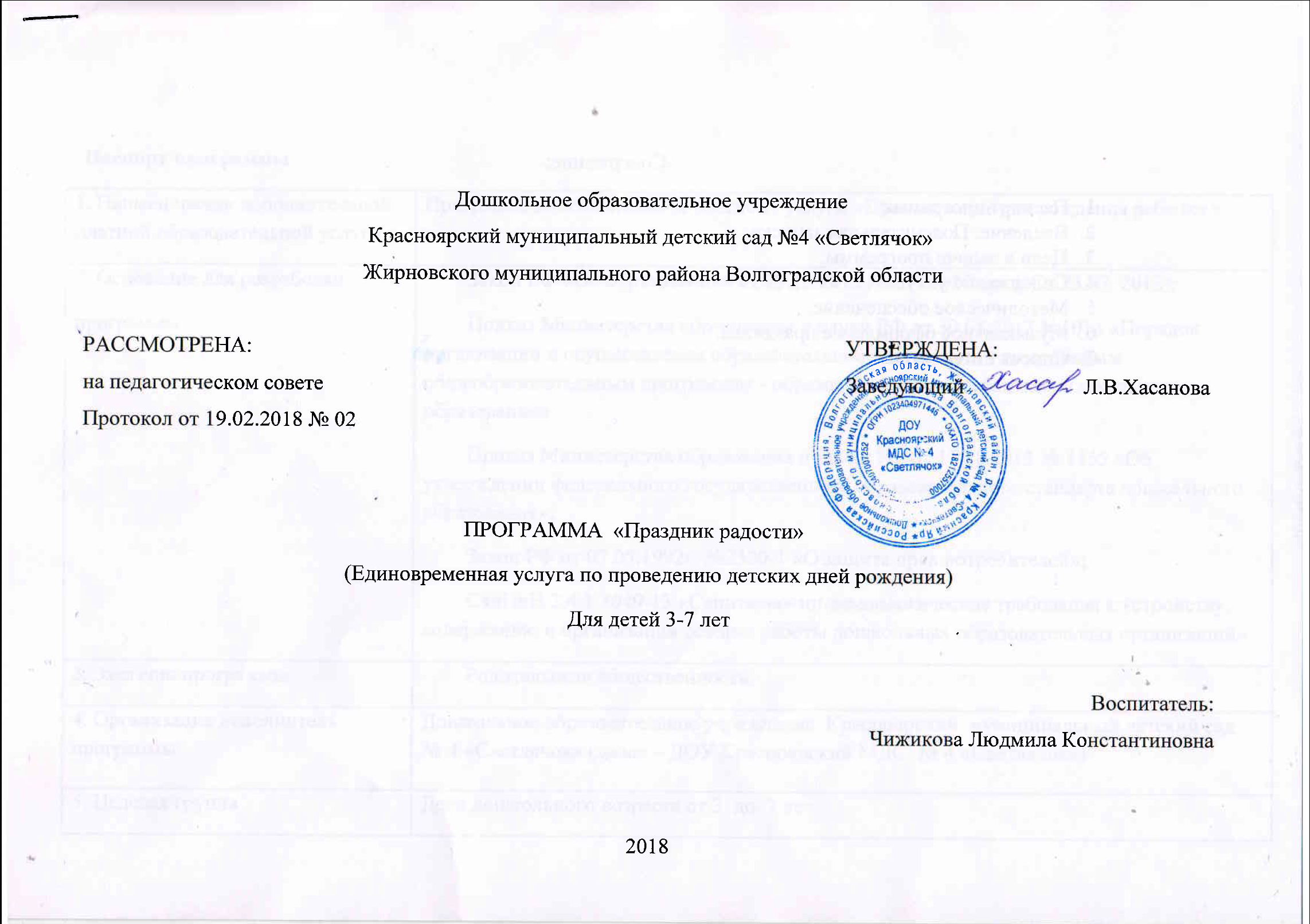 Дошкольное образовательное учреждение Красноярский муниципальный детский сад №4 «Светлячок» Жирновского муниципального района Волгоградской области РАССМОТРЕНА:                                                                                                             УТВЕРЖДЕНА:на педагогическом совете                                                                                                Заведующий                      Л.В.ХасановаПротокол от 19.02.2018 № 02                                                                      ПРОГРАММА  «Праздник радости»(Единовременная услуга по проведению детских дней рождения)Для детей 3-7 летВоспитатель:Чижикова Людмила Константиновна2018                Содержание:Паспорт программыВведениеВесёлые огни в глазах ребёнка,
   Улыбка на устах, задорный смех,             Вот то, что без сомнения,
                 Порадует, родители, вас всех!Самая светлая и радостная пора жизни - это детство. И впечатления, которые ребенок вынесет из него, зависят от нас - взрослых, окружающих его в этот период. Для каждого ребенка детский день рождения является чудом, днем исполнения желаний и волшебства.  И в наших силах предоставить ребенку возможность почувствовать себя в этот день самым счастливым человеком на земле. Эта услуга актуальна для детей от 3 до 7 лет. Праздник «День рождения» предполагает присутствие на нем воспитателей и воспитанников группы именинника, ведущего и оператора съемок. Приятным для именинника будет присутствие и поддержка родителей. Каждый сценарий разрабатывается индивидуально для конкретного ребенка. В целом, это – захватывающее путешествие в сказку, главным героем и участником которой становится именинник. Атмосфера праздника: украшенное помещение, шкафчик именинника, плакаты, гирлянды и шары в его честь,- все это радует ребенка.   Увлекательный сценарий будит детское воображение, а множество веселых конкурсов, музыки, танцев, сюрпризов и приятных неожиданностей – поднимает настроение (и самооценку) именинника. Именинник и дети, окружающие его в этот радостный день учатся культуре общения на праздниках в непринужденной и радостной обстановке, учатся высказывать свои пожелания, дружно участвовать в конкурсах, доказывают имениннику свою привязанность и дружбу. Цели и задачи Цель: торжественное праздничное поздравление именинника по заявке или заказу родителей. Задачи: доставить имениннику радость,повысить самооценку и ощущение значимости в коллективе,поддерживать интерес детей на протяжении всего праздника (с помощью конкурсов, веселых эстафет, музыкальных, танцевальных и сюрпризных моментов, исполнения любимых и именинных песен и т.д.)поддерживать культуру общения и соблюдать дисциплину,запечатлеть на память моменты праздника (фото и видеосъемка)вручить имениннику и его гостям подарки. Содержание услугиВыбор персонажей для участия в празднике (1-3 героя):Чебурашка, Незнайка, Антошка, Буратино, Мальвина, Карлсон,Клоун, Медведь, Обезьяна, Петушок,Мушкетер, Снеговик, Пират, Боровик, Мухомор.украшение группы,разработка сценария,подготовка атрибутов, костюмов, призов,проведение праздника.Продолжительность праздника и место его проведения:Поздравление в группе (30-45минут)Форма оказания услуги – подготовка и единовременное проведение праздника. Программно-методическое обеспечениеЧтобы праздник получался ярким, и надолго оставил след в памяти ребенка, - требуется только самое лучшее, необычное, яркое, современное,  то, что нравится детям каждого конкретного возраста. Такой эффект достигнут с помощью гармоничного и разумного слияния  самых разных методик и методических программ.            Среди них методика музыкально-ритмических занятий Е. и С.Железновых; программа музыкального развития «Ладушки», под редакцией И.Каплуновой, И.НовоскольцевойА также профессиональные разработки праздников:«Праздники для современных малышей», Е.Ледяйкиной«Рецепты веселых вечеров», О.Тимофеева и мн.др.Музыкальное оформление праздникаПраздник «день рождения» для ребенка - это, прежде всего, веселье. И это диктует выбор соответствующего музыкального материала. Поэтому в основу музыкального оформления праздников ложатся веселые, зажигательные, танцевальные мелодии современных композиторов. Среди них Е. и С. Железновы, обработки Т.Суворовой, различные звуковые эффекты, звуки живой природы, а также – современные танцевальные мелодии и песни.  Включение зажигательных и подвижных инструментальных мелодий для фона на конкурсах и играх развивает чувство ритма, темпа и обогащает музыкально-эстетические представления детей. Подбор музыки для праздников основывается на знании основных навыков и умений детей каждого конкретного возраста (танцевальные элементы, вокальные навыки, темп и ритм выполнения музыкальных движений). На это влияют и особенности поведения детей: как именинников, так и других детей каждой конкретной группы.  Список литературы1.Са-фи-дансе: ритмическая гимнастика, Фирилева Ж.Е., Сайкина Е.Г.,- Спб: Детство-пресс, 20012.«Навстречу музыке» - музыкальные игры для детей.  И. В. Груздева Ростов-на-Дону Феникс 2011 3.Е.Н. Арсенина- «Веселый музыкант». Санкт-Петербург 20064.Г. Н. Тубельская – «Праздники в детском саду». Москва 20015.С.Л. Слуцкая «Танцевальная  мозайка  Москва 2006»6.Л.Г. Горькова – Мир праздников для дошкольников. Сценарии мероприятий. Москва 20067.Е.И. Ромашкова -  Веселый день рождения для детей. Москва АСТ – ПРЕСС  2006Паспорт программы .Введение. Пояснительная записка.Цели и задачи программы.Содержание услуги.                                                        Методическое обеспечение.Музыкальное оформление праздника.Список литературы.1. Наименование дополнительной платной образовательной услугиПрограмма дополнительной платной   услуги «Празднование дня рождения ребенка » 2. Основание для разработкипрограммы        Закон РФ «Об образовании» от 29.12.2012 № 273 – ФЗ (ред. От 23.07. 2013);          Приказ Министерства образования и науки РФ от 30.08.2013 №1014 «Порядок организации и осуществления образовательной деятельности по основным общеобразовательным программам - образовательным программам дошкольного образования»        Приказ Министерства образования и науки РФ от 17.10.2013 № 1155 «Об утверждении федерального государственного образовательного стандарта дошкольного образования»;        Закон РФ от 07.05.1992г. №2300-1 «О защите прав потребителей»;        СанПиН 2.4.1.3049-13 «Санитарно-эпидемиологические требования к устройству, содержанию и организации режима работы дошкольных образовательных организаций».3. Заказчик программы                Родительская общественность4. Организация исполнитель программыДошкольное образовательное учреждение  Красноярский  муниципальный детский сад  № 4 «Светлячок» (далее – ДОУ Красноярский МДС  № 4 «Светлячок»)5. Целевая группаДети дошкольного возраста от 3  до  7 лет6. Составители программыВоспитатель первой  квалификационной категории   Чижикова Л.К.